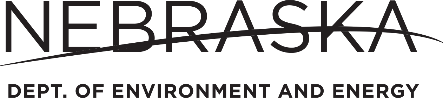 NEBRASKA DEPARTMENT OF ENVIRONMENT AND ENERGY Air Compliance SectionINITIAL NOTIFICATION FORMApplicable Rule: 40  Part 63, Subpart EEEE - National Emission Standards for Hazardous Air Pollutants (NESHAP) for Organic Liquid Distribution Facilities - Promulgated Company Name:      Owner/Operator/Title:      Mailing Address:      City:       	Zip      Plant Address (if different than owner/operator’s mailing address):Street:      City:       	Zip:      Plant Phone Number:      Plant Contact/Title:      This form must be completed, signed and submitted to the following agencies by  for existing sources* or 120 days after startup for new sources**:NDEE Air Compliance Section	and 		Region  EPA – Air & Waste ManagementPO Box 98922						11201 Renner BlvdLincoln, NE  68509-8922			 	Lenexa, KS 66219If your facility is located in  or , you must submit a notification to the appropriate local air pollution control agency and Region  EPA.* An existing source was constructed or reconstructed prior to April 2, 2002.** A new source commenced construction or reconstruction after April 2, 2002. A new source may use the Notification of Construction/Reconstruction, if relevant, to satisfy the Initial Notification requirements.Provide a brief description of the source (include nature, size, design, and method of operation):Identify the emission points applicable to this standard: Identify the hazardous air pollutants emitted from the applicable emission points:Check the box that applies:Facility is a major source of hazardous air pollutants (HAPs).Facility is an area source of HAPs.Source classification is unknown.NOTE: A major source is a facility that has a potential to emit greater than 10 tons per year of any single HAP or 25 tons per year of multiple HAPs. All other sources are area sources. The major/area source determination is based on all HAP emission points inside that facility fence line, not just the sweat furnace(s).Print or type the name and title of the Responsible Official for the facility:Name:       	Title:      A Responsible Official can be:The president, vice president, secretary, or treasurer of the company that owns the plant;An owner of the plant;The plant engineer or supervisor of the plant;A government official, if the plant is owned by the Federal, State, City, or County government; orA ranking military officer, if the plant is located at a military base.I CERTIFY THAT INFORMATION CONTAINED IN THIS REPORT TO BE ACCURATE  TRUE TO THE BEST OF MY KNOWLEDGE.____________________________________________                                         (Signature of Responsible Official)                                                                                                            (Date)                      